Nebojte se matematiky II: Obsah rovinného útvaru / Не бійтеся математики II: Геометричні розрахунки на площиніProcvičte si úlohy na počítání obsahu rovinného útvaru.Підготовка на   вступний іспит, практика конкретних завдань з  вступного іспиту на дану темуObsah rovinného útvaruПлоща площинної фігури________________________________________________________Zadání úkoluЗавдання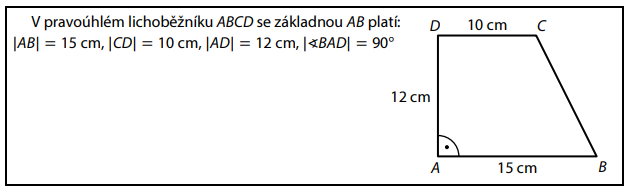 В прямокутній трапеції ABCD з основою AB:|AB| = 15 cm, |CD| = 10cm, |AD|= 12cm, |BAD| = 90⁰Розрахуйте:В cm² площу трапеції ABCD,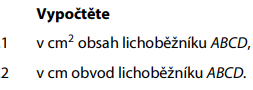 В сm периметр трапеції ABCD.……………………………………………………………………………………………………………………………………………………………………………………………………………………………………………………………………………………………………………………………………………………………………………………………………………………………………………………………………………………Zadání úkoluЗавдання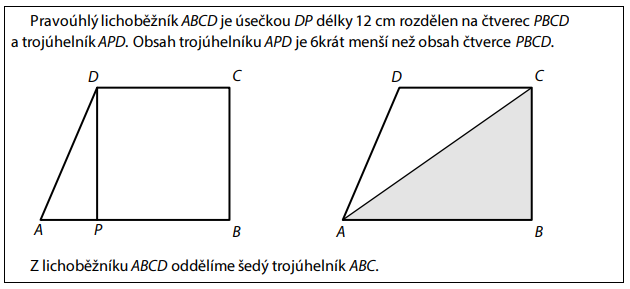 Прямокутна трапеція ABCD є розділена відрізком DP довжиною 12 см на квадрат PBCD і трикутник APD.Площа трикутника APD є в шість разів менша ніж площа квадрату PBCD.З трапеції ABCD відділимо сірий трикутник ABC.Який є периметр сірого трикутника  ABC?Менший ніж 48 см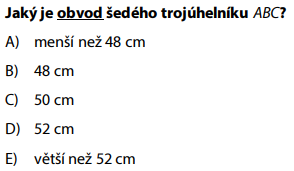 48 см50 см52 смБільший ніж 52 см………………………………………………………………………………………………………………………………………………………………………………………………………………………………………………………………………………………………………………………………………………………………Zadání úkoluЗавдання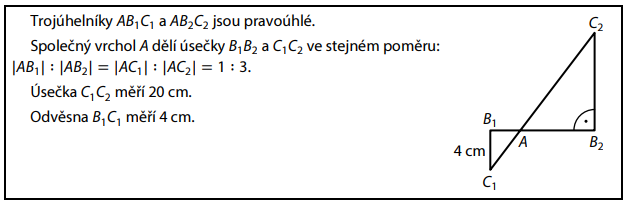 Трикутники  a  є прямокутними. Спільна вершина А ділить відрізки  a  в однаковій пропорції:|| : || = || : || = 1 : 3.Відрізок  має 20 см.Катет  має 4 см.РозрахуйтеВ см довжину гіпотенузи  меншого трикутника,В см периметр меншого трикутника ( ),В см² площу більшого трикутника ().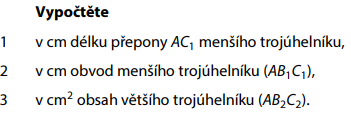 
………………………………………………………………………………………………………………………………………………………………………………………………………………………………………………………………………………………………………………………………………………………………………………………………………………………………………………………Чого я навчився/навчилась розв’язуючи ці задачі?………………………………………………………………………………………………………………………………………………………………………………………………………………………………………………………………………………………………………………………………………………………………………………………………………………………………………………………………………………………………………………………………………………………………………………………………………………………………………………………………………………………………………………………………………………………………………………………………………………………………………………………………………………………………………………………………………………………………………………………………………………………………………………………………………………………………………………………	 Autor: Centrum pro zjišťování výsledků vzdělávání, Zpracoval: Petr Chára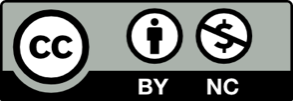 Toto dílo je licencováno pod licencí Creative Commons [CC BY-NC 4.0]. Licenční podmínky navštivte na adrese [https://creativecommons.org/choose/?lang=cs].Řešení:Розв’язки:150 cm250 cm2.  B3.1 5 cm
3.2 12 cm
3.3 54 cm2